SeminárioSEMINÁRIO - 51064_3 - (TURMA 3)Projecto de Intervenção na Área das Bibliotecas2012-2013 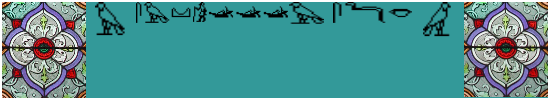 O ensino.... ele é abstracto, verbalista, descritivo e mnemónico, quando devia ser concreto, executante, explicativo e inteligente. - António Sérgio, Sobre Educação Primária e Infantil, p. 9Docente: Carlos Castilho Pais ______________________________________________________________________________________Ilustrações dos tópicos 2 a 10 retiradas de http://www.zazzle.com/library+buttons____________ 